WELCOME TO LEARNING JAPANESEWelcome to the Learn a Language programme of Queen Mary. Language learning broadens the mind – you learn how different cultures and societies organize the world through language, you acquire a new vocabulary, new concepts, cultural knowledge, and become more interculturally aware. You can connect with people in another society in their language, a connection that is likely to be closer than if you make them speak your language or you communicate in a third language, such as English. You can use your language skills in your future career – employers consistently ask for better language skills in graduates. And, finally, language learning has cognitive benefits – studies show that bilinguals are more perceptive and have better memory. Speaking another language makes you more aware of language structure in general, and a better communicator.JAPANESE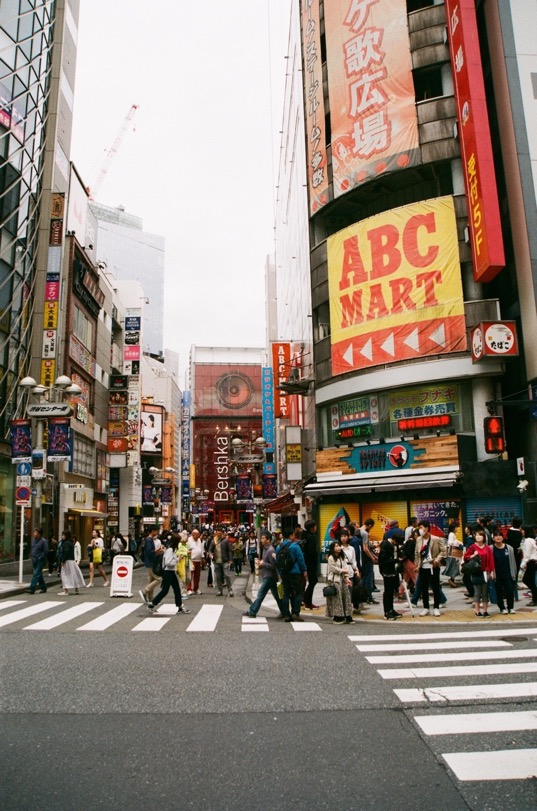 MODULE AIMS AND LEARNING OUTCOMESModule AimsThe overall aims of this module are to help you to develop a sound foundation of knowledge of the Japanese language, and an ability to approach communication in the language in a confident and competent manner. You will move from no knowledge, or very rudimentary knowledge of the language, to become someone who is able to function effectively at a basic level when using language occurring in everyday situations relating to practical matters and be able to understand basic texts (equivalent to level A1 of the Common European Framework of Reference, CEFR).You will learn the language through tasks designed to develop your skills in speaking and writing. You will also read and listen to simple texts, to develop your receptive skills. The aim is to achieve a balance between fluency and accuracy, which means grammar and structure are an integral part of this course. How is the module structured and how will it be taught?You will have one timetabled session (of two hours) per week, over two semesters (2 hours over 22 weeks). The module will be taught in-person, on campus. This means you will get 44 hours of tutor-led learning. The total learning hours for this module are 150 hours, which means that in addition to the 44 tutor-led hours, you need to invest an additional 106 hours through independent study. You will do this by doing homework set by your tutor, completing tasks online on QMplus and in the course book, revising class materials and vocabulary, preparing for assessments, and using other opportunities to speak, listen to and read Japanese outside the classroom.The classroom-based sessions will be mainly used for interactive tasks and skills development (speaking, listening, writing), while explanations of grammar and introduction of new material will be delivered mainly via recorded video clips.This means you will sometimes be asked to watch a video, go over a PowerPoint presentation, or read a text in preparation for a class, as well as completing exercises and tasks after sessions, for consolidation (e.g, exercises in the course book, on QMplus, recording yourself, etc.).Module Learning OutcomesYou should develop the following outcomes related to academic content:You should develop the following disciplinary skills:You should develop the following general attributes: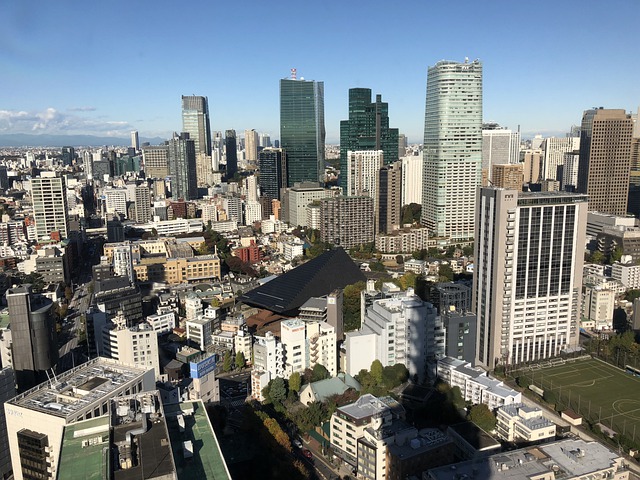 EXPECTED STUDY TIMEIf you are taking this module for credit, you will get 15 credits, which equals 150 learning hours. 44 of those will be tutor-led through synchronous sessions, the rest you are expected to invest between the weekly sessions, in your own time, via guided learning, using resources on QMplus, in your course book, and other material as advised by your tutor. Even if you are not taking the module for credit, you should invest the same amount of time in order to make progress as expected.CONTACT DETAILS AND ADVICE & FEEDBACK HOURS OF YOUR TUTORYou can use your tutors’ office hours to get advice and feedback. Please email your tutor to book an appointment.SEMESTER DATES 2023-24LEARNING MATERIALSOTHER RESOURCES:GENKI 3rd edition website: https://genki3.japantimes.co.jp/Web Japan: https://web-japan.org/Japan Foundation London: https://jpf.org.uk/index.phpEmbassy of Japan London: https://www.uk.embjapan.go.jp/japanuk150/events/art/index.htmlYouTube channel on GENKI 1: https://www.youtube.com/watch?v=bDcteScYF5I&t=16sUseful apps: anki, MemriseDictionary: Oxford Beginner’s Japanese Dictionary (paper) ISBN9780199298525Online dictionaries: RomajiDesu http://www.romajidesu.com/, jisho.org https://jisho.org/Online dictionary free apps: ALC Eijiro (for iPhone, iPad)Institutions and events in London related to Japanese Language and Culture: QMplus Module pageThe QMplus module page is the place to go to regularly before and after class, to prepare for the weekly sessions and find resources for self-study. Here you will find the materials used in class in addition to the course book, and additional resources and activities that help you consolidate and extend the material covered in class. You will also find links to web resources and videos on the language and cultural information.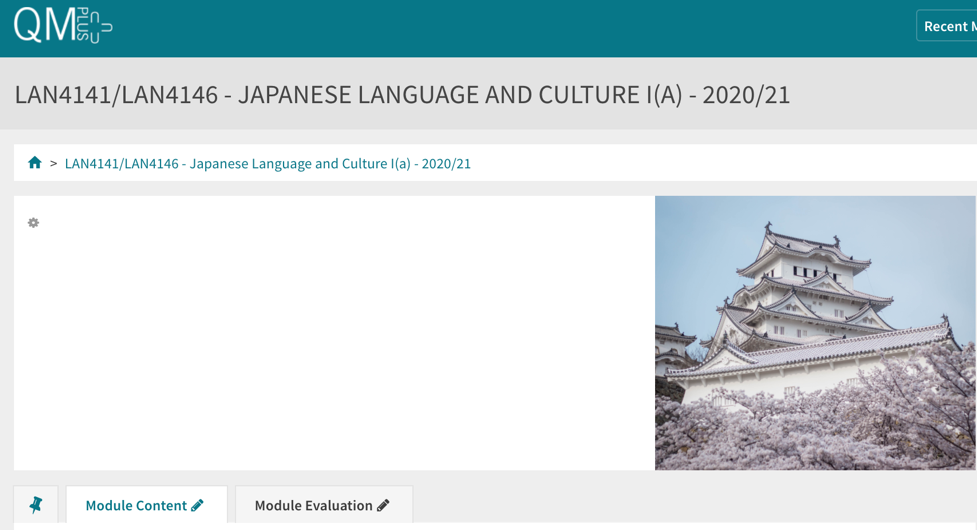 Free Language Speaking PracticeLanguage learners within the Queen Mary community can book 30-minute online speaking sessions with native or proficient speakers, for 15+ languages, for free. You can practise your speaking skills in the language you're learning, in an informal way. Sessions are offered by volunteers – QMUL students and staff who enjoy helping others learn. It’s a great way to practise the language, and get to know Queen Mary students from different schools and different backgrounds.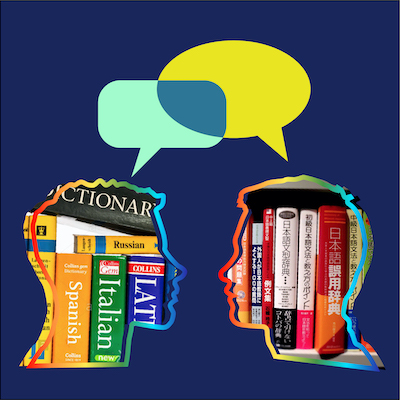 More information and booking linkFEEDBACKHow can you check your progress throughout the module?What feedback can you expect from your tutor?Language classes are highly interactive and participative, which means your tutor will give you regular instant feedback on your participation in class. Your tutor will also give you feedback on your submitted homework, and on activities that you complete on QMplus, if there is no automated feedback.You will get feedback on the draft (formative submission) of your Writing Assignment and will then have the opportunity to improve your writing before you submit it for summative assessment (counting towards your mark).Your tutor is available during Feedback & Advice hours (check the times in the Tutor profile above), which you can use for a one-to-one meeting to discuss your progress. Please email your tutor beforehand.ASSESSMENT INFORMATIONAssessment is carried out through formal and informal reading, writing, listening and speaking tasks. The assessment structure depends on whether you are taking the module for credit or not, and whether you take the year-long or the one-semester option. Check your module code and note the assessment structure relevant to you, below:Assessment structure:NOT FOR CREDITLAN4146: Japanese Language & Culture 1a: Students taking the module NOT for credit, year-long.In order to get a Certificate, you need to pass the following assessments:Your tutor will give you assessment briefs for each of the assessments.FOR CREDITLAN4141: Japanese Language & Culture 1a: Students taking the module for credit, year-long (15 credits)MARKING CRITERIA FOR ASSESSMENT OF WRITING SKILLS*If you submit work significantly under the word limit, marks will be deducted.MARKING CRITERIA FOR ASSESSMENT FOR SPEAKING SKILLS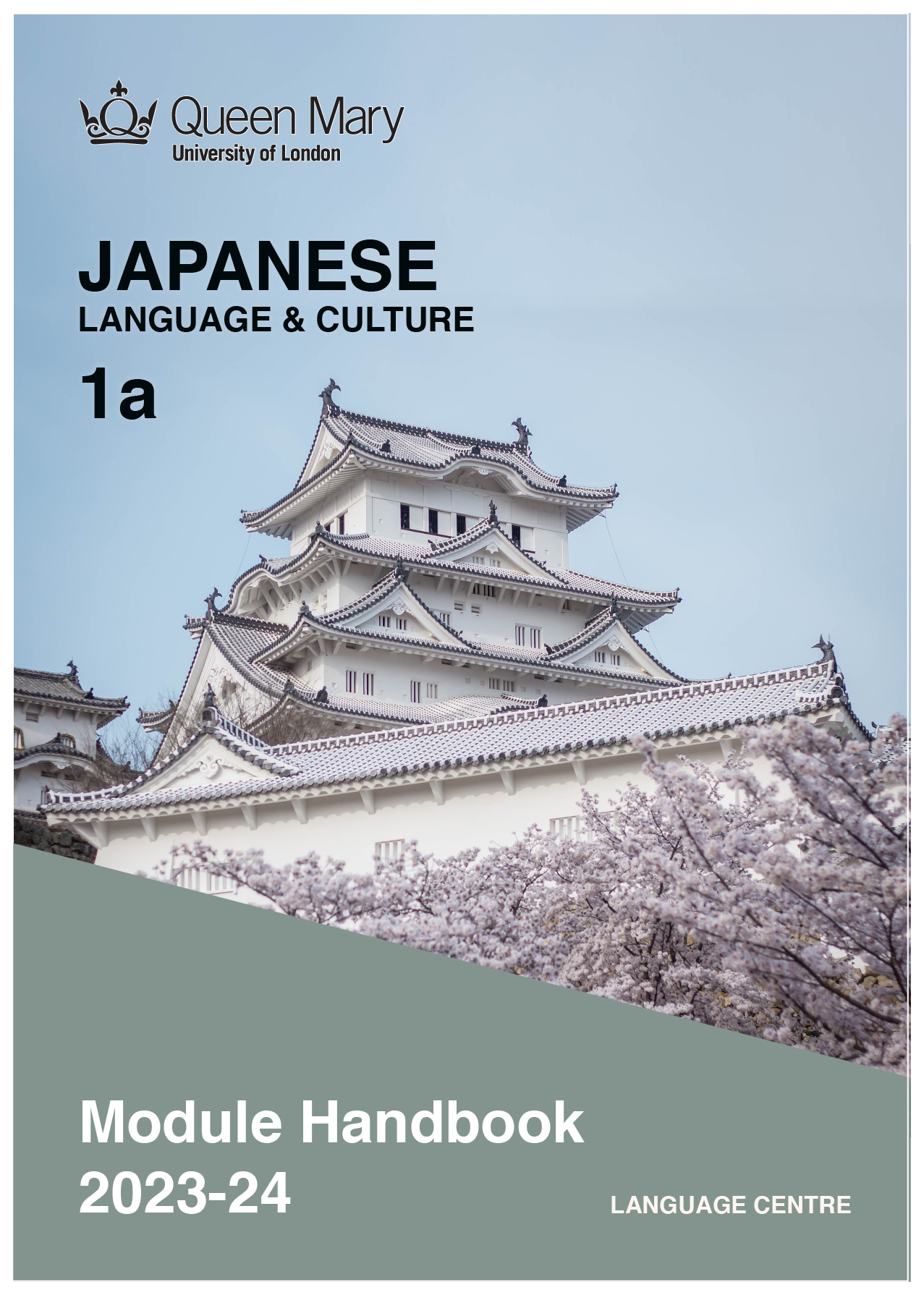 A1To achieve effective communication in Japanese at level A1 CEFR with competent speakers of the language.A2To exploit, for a variety of purposes, a range of materials, written and spoken, in Japanese level A1 CEFR.A3To demonstrate a knowledge and understanding of the structures, registers and, as appropriate, varieties of Japanese at level A1 CEFR.A4To demonstrate a knowledge and understanding of Japanese culture and society gained through the study of basic written and aural texts and other cultural products in the target language.B1To analyse aspects of the target language and make use of them in a broadly professional context.B2To gather and process information related to Japanese language and culture from a variety of paper, audio-visual and electronic sources and communicate this information, both orally and in writing.B3To use ICT effectively both as a means of communication and as an aid to learning.B4To demonstrate some ability as an independent learner of the language in order to take further the study of Japanese language and culture.C1To be able to operate in more than one language, develop a global perspective and use the knowledge acquired to increase employability and engage with the professional world.C2To apply analytical skills to investigate unfamiliar problems and to use the knowledge acquired to enrich research.C3To be able to work effectively in diverse communities.C4To work individually and in collaboration with others reflecting upon and assessing one's progress in learning the Target Language.15 credit module – 150 learning hours 15 credit module – 150 learning hours Tutor-led learning44 hoursInteractive classesSelf-directed learning106 hoursPreparations for synchronous sessions22Completing set homework 22Self-study after class (QMplus, course book, etc.)44Preparation for assessments18Total150Module tutorOfficeEmailAdvice & Feedback hours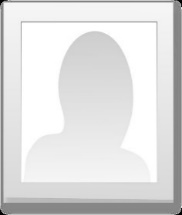 NameBancroft 1.36name@qmul.ac.uk FILL INLEARNING PLANSEMESTER 1LEARNING PLANSEMESTER 1LEARNING PLANSEMESTER 1weekmain topicLEARNING OUTCOMESLEARNING OUTCOMESLANGUAGE FOCUSCULTURESELF-STUDY (qm+)What is the main topic of the week?What will I be able to do with the language I am learning this weekWhat will I be able to do with the language I am learning this weekWhat particular language features will be covered?What cultural information will I learn this week?What am I expected to do outside class from one week to the next?1Introducing yourself Name, nationality, jobPronunciationWriting system: Hiragana, Katakana & KanjiIntroducing yourself Greetings PronunciationWriting system: Hiragana, Katakana & KanjiIntroducing yourself Greetings X is Y Question marker:か Yes はい, noいいえJapanese greeting: bowingLearning Hiragana: a-so2Time, telephone numberTelling the time and working hoursDescribing your familyTelling the time and working hoursDescribing your familyNumbers 0-100Time: from からtoまでQuestion word "what", "what time", "what number"Ending particleLearning Hiragana: ta-hoYour name & nationality3Introducing yourselfAge, school year, family and friendSaying & asking age, school yearSaying your family membersSaying & asking age, school yearSaying your family membersam not, are not, is notじゃないですJapanese song: ten little IndiansCounting peopleLearning Hiragana: ma-nWrite a sentence about yourself 4shoppingAsking price and shoppingAsking price and shoppingNumbers 100,1000,1000Question word "how much"Demonstrative Learning Hiragana: Voiced consonant: g, z, d, b, pContracted sound5Shopping & eating outOrdering food & drinkSimple directionOrdering food & drinkSimple directionDemonstrative for placesIntroducing Japanese food cultureLearning Hiragana: syllabic nasal"n" & "m"6Daily routine 1Talking about daily activitiesTalking about daily activitiesVerb: masu-form,&dictionary- formVerb present tenseParticle: object, place of action, timeLearning Hiragana: long vowel7STUDY WEEK:  Please complete the following work during Study Week: Grammar worksheet & Hiragana writingSTUDY WEEK:  Please complete the following work during Study Week: Grammar worksheet & Hiragana writingSTUDY WEEK:  Please complete the following work during Study Week: Grammar worksheet & Hiragana writingSTUDY WEEK:  Please complete the following work during Study Week: Grammar worksheet & Hiragana writingSTUDY WEEK:  Please complete the following work during Study Week: Grammar worksheet & Hiragana writingSTUDY WEEK:  Please complete the following work during Study Week: Grammar worksheet & Hiragana writing8Daily routine 2Weekend Saying where you are going, coming & returningTalking about your weekend planSaying where you are going, coming & returningTalking about your weekend planVerb: go come returnTime words: days of week, dates, monthLearning Katakana: a-so9HolidaysInvitationMaking your holiday planInvite your friend to do something with youMaking your holiday planInvite your friend to do something with youAdverbs of frequencyQuestion wordsRefusal in Japanese wayLearning Katakana: ta-ho10Location 1Schedule, possessionDescribe a town Talking and asking the schedule of the weekDescribe a town Talking and asking the schedule of the weekVerb: あります, いますThere is something /someone in the place.Introducing Japanese cultural eventsLearning Katakana: ma-n11Location 2Telling & asking the location Telling & asking the location Location wordsX is the position of the place.Learning Katakana: special combinationRevision for end-of-term test12End-of-term testJapanese new year's cardSEMESTER 2SEMESTER 2weekmain topicOBJECTIVESOBJECTIVESLANGUAGE FOCUSCULTURESELF-STUDY (qm+)What is the main topic of the week?What will I be able to do with the language I am learning this weekWhat will I be able to do with the language I am learning this weekWhat particular language features will be covered?What cultural information will I learn this week?What am I expected to do outside class from one week to the next?1RevisionExplanation of the concept of KanjiVerb with two objects indirect object, direct objectVerb with two objects indirect object, direct objectJapanese new year: food & gamesRevision of Hiragana & Katakana2HolidaysEvents in the pastTalking about holidays and events in the pastTalking about holidays and events in the pastVerb past tensedurationLearning kanji: pictograph3My childhoodMy townDescribe your childhood & your town using adjectivesDescribe your childhood & your town using adjectiveswas, were: でしたadjectives present tense: i-adjective, na-adjectiveadjective modifying noun formLearning kanji: numbers4Holidays Your student lifeDescribe your holidays in the pastTelling your student lifeDescribe your holidays in the pastTelling your student lifeadjectives past tense: i-adjective, na-adjectiveWrite your holidayLearning kanji: days of week5Like dislikeActivity suggestion Telling & asking what you like or dislikeSuggesting some activity and answeringTelling & asking what you like or dislikeSuggesting some activity and answeringFestivals in JapanLearning kanji: verbs 16Request Polite request: “Please do”Polite request: “Please do”Verb te-form + くださいLearning kanji: adjectives 17STUDY WEEK:  Please complete the following work during Study Week: a 3-minute oral presentationSTUDY WEEK:  Please complete the following work during Study Week: a 3-minute oral presentationSTUDY WEEK:  Please complete the following work during Study Week: a 3-minute oral presentationSTUDY WEEK:  Please complete the following work during Study Week: a 3-minute oral presentationSTUDY WEEK:  Please complete the following work during Study Week: a 3-minute oral presentationSTUDY WEEK:  Please complete the following work during Study Week: a 3-minute oral presentation8Asking permissionprohibitionAsking permission & telling what you cannot doTalking about the regulations in class and your houseAsking permission & telling what you cannot doTalking about the regulations in class and your houseverb te-form + も いいです（か）verb te-form + は いけませんPictogramsWrite about your favourite bookLearning Kanji: direction9Consecutive actionReasonOffering serviceTalking your daily activitiesAsking the reason and answering Talking your daily activitiesAsking the reason and answering te-form + masu-formどうして, 〜からですLearning kanji: people 1Writing like dislike with reason10Direction 1Telling & asking direction on footTelling & asking direction on footDirection words: crossing, corner, traffic light, etc.Writing directions11Direction 2Revision Telling & asking direction using transportTelling & asking direction using transportWords: to get in, get off, transferTokyo underground network &Tokyo geographical explanationRevision for end-of-module test12End-of-module testSemester 1 DatesTeaching Weeks 1 to 625 Sep – 5 Nov 2023Study Week (Week 7)6 Nov – 10 Nov 2023Teaching Weeks 8 to 1213 Nov – 15 Dec 2023January exam period4 – 19 January 2024Semester 2DatesTeaching Weeks 1 to 622 Jan – 1 Mar 2024Study Week (Week 7)4 Mar – 8 Mar 2024Teaching Weeks 8 to 1211 Mar – 12 Apr 2024Exam period2 May – 31 May 2024Summer Resit periodAugust 2024Course bookISBNNotes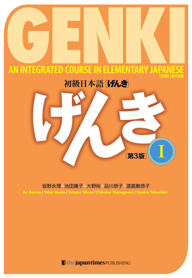 GENKI I (3rd edition)AN INTEGRATED COURSE IN ELEMENTARY JAPANESE, The Japan times (2020)9784789017305The hard copy costs around £42 and gives you access to online materials. There is a kindle edition as well. It costs around £26. Check for second-hand options, which will be cheaper.See the Japan Foundation London “Upcoming Events” at https://www.jpf.org.ukAssessment if you take the module FOR creditIf you are taking this module for credit, you need to complete and pass the assessments in order to gain the credits. The credits will count towards the total number of credits you need in each academic year (120 per year for undergraduate students). Assessment if you take the module NOT for creditIf you are taking this module as a non-credit bearing module, it will not count towards your programme, and you will not receive credits. However, if you complete and pass the module, you will receive a Certificate of Completion stating that you have passed the module, and with what grade. The requirements are that you:Have attended at least 65% of the taught sessionsTake and pass the module assessment for non-credit seeking students to show that you have achieved the learning outcomes of the moduleIf you do not take the module assessment but meet the attendance requirement, you will receive a Certificate of Attendance, without a grade.LAN4146Assessment TitleWeight towards final grade %LengthDue DateCourseworkReading &Listening Test20%Semester 1, Week 11 (December)Writing Assignment30%125-175 lettersSubmission (formative):Semester 2, Week 7Feedback given in Week 8Submission (summative):Semester 2, Week 9Oral test50%Semester 2, Week 12LAN4141Assessment TitleWeight towards final grade %LengthDue DateCourseworkReading &Listening Test10%Semester 1, Week 11 (December)Writing  Assignment20%125-175 lettersSubmission (formative):Semester 2, Week 7Feedback given in Week 8Submission (summative):Semester 2, Week 9Oral exam30%Semester 2, Week 12Written exam40%2 hoursExamination periodTask achievementHow fully has the task brief been achieved? Does the text have the required length? *How fully, and in what breadth, has the topic been covered?If the task consists of description, how comprehensive is the description?If the task consists of argumentation, has the topic been considered from different angles?Have different aspects of the topic been elaborated?How relevant, and how correct, is the information included?Organisation, Coherence and cohesionHow clear is the text, and how logical is its structure?How appropriate, and how varied, are the connectors and cohesive devices used to link sentences?How well is paragraphing used, and how well are paragraphs connected to achieve a coherent text? Does the text read smoothly, or are there jumps? Range(Grammar, Syntax, Vocabulary)Are the sentence and grammatical structures appropriate for the level? (at lower levels, simple sentences will be fine, while at higher levels, the inclusion of more complex structures will be expected)How wide is the range of vocabulary used in the text? (simple and frequent lexical items will be fine at lower levels, while at higher levels, more varied vocabulary, use of nuance, and use of idiomatic expressions will be expected)Accuracy (Grammar, Syntax, Vocabulary)How accurate are the grammar and sentence structures? If there are errors, are they minor, or do they impact the communication more severely? To what extent does the reader have to make an effort to understand what you are trying to communicate?How good is your command of the vocabulary? Do the words you have chosen have the right meaning to express what you want to say? If there are errors, do they just make the passage sound somewhat clumsy or do they obscure the meaning of the sentence and hinder communication?How well are lexical collocations used? (that is, words that normally go together, e.g. we say ‘to take a picture’ and not ‘to make a picture’, ‘to make a mistake’ and not ‘to do a mistake’, ‘to do someone a favour’ but not ‘to make someone a favour’)Task achievementHave you completed the task that has been set? Have you completed it fully or only partially? Range of vocabulary and structuresHow wide is the range of vocabulary that you use? Is it quite simple and basic, or do you master the full range of vocabulary that has been covered in the module?What kind of sentence structures do you use? Are they simple (such as a list of short main clauses), or are they more complex (using longer sentence structures with subordinate clauses that are well connected by conjunctions)?Accuracy of vocabulary and grammatical structuresHow accurate is the vocabulary you are using? Are you using words with the right meaning to express what you want to say? How often do you pick words that don’t quite fit?How accurate are the grammar and the sentence structures that you are using? How frequently do you make mistakes? Are the mistakes minor or do they make it hard for your conversation partner to understand what you are trying to say?PronunciationHow well do you pronounce the words and sounds in the target language? Is your pronunciation smooth and clear, with the correct word stress and sentence intonation, or is it difficult for the listener to recognise some of the words you produce?FluencyHow natural is the speed of your speech? (Note that slight hesitations, restarting a sentence, pausing to find the right word, etc., is part of natural speech). Are there many, long and ‘unnatural’, pauses and hesitations? Is there a breakdown of communication? Can you repair gaps by paraphrasing a word that you cannot find, or by reformulating a sentence?Interactional skillsHow well can you use conversational norms when interacting with someone else: For example, opening a conversation, maintaining it, asking for clarification, giving appropriate responses to prompts from your conversation partner, taking turns in the conversation, closing (ending) the conversation.  